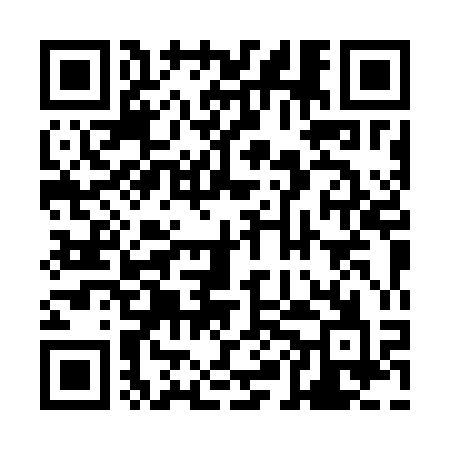 Ramadan times for Weiten, AustriaMon 11 Mar 2024 - Wed 10 Apr 2024High Latitude Method: Angle Based RulePrayer Calculation Method: Muslim World LeagueAsar Calculation Method: ShafiPrayer times provided by https://www.salahtimes.comDateDayFajrSuhurSunriseDhuhrAsrIftarMaghribIsha11Mon4:364:366:2012:093:195:595:597:3712Tue4:344:346:1812:093:206:006:007:3913Wed4:314:316:1612:083:216:026:027:4014Thu4:294:296:1412:083:226:036:037:4215Fri4:274:276:1212:083:236:056:057:4316Sat4:254:256:1012:083:246:066:067:4517Sun4:224:226:0712:073:256:086:087:4718Mon4:204:206:0512:073:266:096:097:4819Tue4:184:186:0312:073:276:116:117:5020Wed4:164:166:0112:063:276:126:127:5221Thu4:134:135:5912:063:286:146:147:5322Fri4:114:115:5712:063:296:156:157:5523Sat4:094:095:5512:053:306:176:177:5724Sun4:064:065:5312:053:316:186:187:5825Mon4:044:045:5112:053:326:206:208:0026Tue4:024:025:4912:053:326:216:218:0227Wed3:593:595:4712:043:336:236:238:0428Thu3:573:575:4512:043:346:246:248:0629Fri3:543:545:4312:043:356:266:268:0730Sat3:523:525:4112:033:356:276:278:0931Sun4:494:496:391:034:367:287:289:111Mon4:474:476:361:034:377:307:309:132Tue4:454:456:341:024:387:317:319:153Wed4:424:426:321:024:387:337:339:164Thu4:404:406:301:024:397:347:349:185Fri4:374:376:281:024:407:367:369:206Sat4:354:356:261:014:417:377:379:227Sun4:324:326:241:014:417:397:399:248Mon4:294:296:221:014:427:407:409:269Tue4:274:276:201:004:437:427:429:2810Wed4:244:246:181:004:437:437:439:30